LITERATURE & PRAYERSABOUT PENANCEBoon, E.J. The Sacrament of Penance. In The Catholic Encyclopedia Volume VIII. (1910). New York: Robert Appleton CompanyChesto, K. (2002). Penance and Reconciliation. Liguori Publications. Fosarelli, P. (2012). Celebrating your child’s First Reconciliation. Twenty-Third Publications.  Inter Mirifica. (2003). Penance, The Sacrament of Forgiveness and Peace. Retrieved from http://www.therealpresence.org/chapel/penance.htmGallen, J. (1972). General Sacramental Absolution, Pastoral Remarks on pastoral norms. In Theorlogical Studies. (1973). Pages 144-121Lawrence, M.E. (2006). Understanding the Sacraments Today.  Liturgical PressMcKenzie, J.P. (2011). A Reconciliation Reader-Retreat: Read-aloud Lessons, stories and poems for young Catholics preparing for confession. Biblio Resource Publications Pennsylvania Catholic Conference. (2002). A guide to the sacrament of Penance. Retrieved from http://ewtn.com.au/library/BISHOPS/GUIDEPEN.HTMRyan, M. (2003). Expressions: A Religion Series for Catholic Primary Schools. Tuggerah: Social Science Press Tierney, K. (2014). A little book about Confession for Children. Ignatius PressWilliams, W. (2003). Moral Theology of the Sacrament of Penance.  Kessinger PublishingCHILDREN’S LITERATUREBig Brother, Litter Brother by Penny Dale: About consequences of actions and trying to make ramifications of not doing the same wrongful actionsDon’t tell Lies, Lucy! By Phi Cox: About the consequences for wrongful actions Fox by Margaret Wild & Ron Brooks: About how actions have consequences and being sorry for wrongful actionsI did it, I’m Sorry by Caralyn Buehner: About good behavior and friendship I’m Sorry by Sam  McBratney & Jennifer Eachus: About saying sorry and really meaning itMiss Lily’s Fabulous Pink Feather Boa by Margaret Wild & Kerry Argent: About the four elements of PenanceRuthie and the (Not So) Teeny Tiny Lie by Laura Rankin: About forgiveness Sorry! By Trudy Ludwig: About forgiveness not being easy To Know, worship and Love Book 5: About the Sacrament of Penance SCRIPTURESThe Parable of the Lost Sheep (Lk 15:1-7): Provides students with the opportunity to reflect upon times in which their decision or actions have affected somebody else. The parable encourages students to think about the power of saying sorry. It continues to expose God in a loving and forgiving manner. The Parable of the Prodigal Son (Lk 15:11-32): The parable emphasizes the importance of forgiveness and penance in the way in which the father forgave his son. It explores the celebration of forgiveness. It also shows that the son developed a deeper conscious that his actions were wrong, was genuinely sorry for what he had done and knows not to do it again. This links to the elements of penance. Others includes:2 Cor 5:17-19 ReconciliationJn 20:19-23 Peace be with you; Forgiving sins Lk 15:11-32 The Parable of the Forgiving FatherLk 17:3-4 Repentance and forgivenessLk 19:1-10 Jesus and ZacchaeusLk 23:24 Father. Forgive themLk 24: 45-49 Repentance and forgiveness or sins is to be proclaimedMt 5:38-48 Love your enemiesMt 6:9-13 Forgive us…as we forgiveMt 18:21-22 Forgiving seventy seven timesMt 2:1-12 Cure of the paralytics: Forgiveness of sins PRAYERSNon-sacramental Prayer: http://www.catholicteacherresources.com/media/Reconciliation-Prayer-Service.pdf’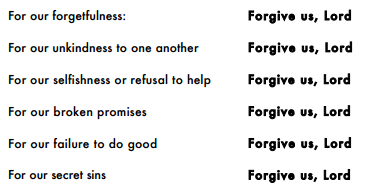 Classroom PrayerAct of Contrition O my God, I am very sorry that I have sinned against you. Because you are so good and with your help I will not sin again.Prayers of ForgivenessForgiving and Compassionate God, Help us today to forgive those who have hurt us. Forgive our own acts of selfishness and help us to reconcile with those we have hurt or offended. We ask this through Christ our Lord. Amen					AND/ORLord, you are a forgiving God. So I come today asking for your forgiveness. Father, my desire is to do your will, to be more like you, and to please you in every way. Father I know that you hate sin, but I thank you that you love me unconditionally despite the wrong I may do.  I know that it is your desire that I be holy as you are holy. So Father I ask that you would wash me and cleanse me of all unrighteousness.  Forgive me for using my words as weapons instead of for encouragement. Forgive me for any thoughts that caused you shame. Forgive me if I repaid evil for evil instead of doing good. Search my heart oh God, and reveal to me anything that is not pleasing to you. Thank you Father for forgiving me, for washing and cleansing me. Thank you for loving me even when I fall short of your glory. Thank you Lord that you keep no record of my wrong. Thank you that I am a new creature through Christ Jesus. I love you Father and I know that you love me. I will bless your name forever more, Amen.Confiteor PrayerI confess to almighty Godand to you, my brothers and sisters,that I have greatly sinnedin my thoughts and in my words,in what I have done and in what I havefailed to do,through my fault, through my fault,through my most grievous fault;therefore I ask blessed Mary ever-Virgin,all the Angels and Saints,and you my brothers and sisters,to pray for me to the Lord our God.Amen.Student Prayer Cards: http://liturgyoffice.org.uk/Resources/Penance/Card.pdfLinks to other literature resources:http://www2.richmonddiocese.org/ocf/resources/Sacraments/Penance/ResourceListFP&FHC.pdfhttp://saints.sqpn.com/index017.htm